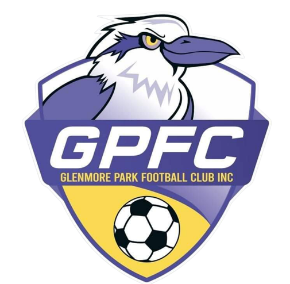 Glenmore Park Football Club Inc.Notice of motionAs per the GPFC ConstitutionNotices of MotionMembers entitled to vote may submit notices of motion for inclusion as special business at a general meeting. All notices of motion must be submitted in writing to the Club no less than ten (10) days (excluding receiving date and meeting date) prior to the general meeting. I/We: ____________________________________________________________________  Submit the following notice of motion to be dealt with at this year’s Annual General Meeting (AGM) of Glenmore Park Football Club Incorporated.  Motion: ___________________________________________________________________ ______________________________________________________________________________________________________________________________________________________ __________________________________________________________________________________________________________________________________________________________________________________________________________________________________________________________________________________________________________________________________________________________________________________________________________________________________________________________________Purpose of motion: ________________________________________________________ ___________________________________________________________________________ ______________________________________________________________________________________________________________________________________________________ ___________________________________________________________________________ ____________________________________________________________________________________________________________________________________________________________________________________________________________________________________________________________________________________________________________Signed:					Date:Please email as an attachment to secretary@glenmoreparkfootball.com.au